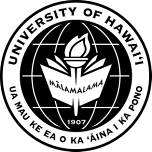 APPLICATION FOR CURRICULAR PRACTICAL TRAININGI certify that ____________________________________UH ID #______________ is a qualified student in                             (Student's Full Name LAST / First)	        ____________________________________.   He/she is in good standing, not on academic probation,                                  (Field of study)and is making normal progress towards  a ________________ degree to be completed on ___________.                                                                                   (BA, BS, MA, MS, etc)                                                    (semester/year)US Address: ______________________________________ Phone Number: ____________________Foreign Residential Address: ___________________________________________		_______Check one:This CPT will satisfy a required internship*/field practicum/research project 	       (course syllabus and/or letter from academic advisor printed on department’s letterhead; job offer letter printed on company’s letterhead  with required information-see CPT application instructions; maximum of 12 months given on any permit)This CPT qualifies as an elective CPTCourse # ___________; # credits _______;      Fall     Spring      Sum I      Sum II (CPT granted on a semester-by-semester basis only; course syllabus and/or letter from advisor that documents off-campus employment requirement printed on department’s letterhead; job offer letter printed on company’s letterhead with required information-see CPT application instructions) This CPT qualifies as cooperative education placement (COOP) from CDSE(2 semester commitment; may be granted for up to 12 months; extension requires reapplication)I recommend CPT employment authorization for:Position:______________________________________________________________________________Employer: ____________________________________________________________________________Address:   _____________________________________________ ZIP__________Phone: ____________Dates for Part-time CPT ( 20 hours/wk) start date: __________________end date: ________________                                                                                                  mm/dd/yy                                   mm/dd/yy                  Dates for Full-time CPT (more than 20 hours/wk) start date: _______________end date: _____________                                                                                                            mm/dd/yy                                   mm/dd/yyTravel Industry ManagementCURRICULAR PRACTICAL TRAINING APPLICATION ANDDEPARTMENT ADVISOR'S APPROVAL*To be completed by Travel Industry Management Students OnlyFirst semester in F-1 Status:  	______________       ______________                                            	        	       Semester                        YearFirst semester at UHM:    		______________       ______________                                           	                  Semester		           YearI have completed TIM 100: 		______________       ______________                                                                    Semester			YearI am applying for:   		 TIM 200  		  TIM 300   		 TIM 400I am currently enrolled in the above course    Yes     NoIf no, when will you be enrolling in the above course ______________       ______________                                                                                               Semester		   YearThis Curricular Practical Training (CPT) is    Paid     UnpaidThe number of credit hours I expect to complete this semester or summer term is ________.*Please file a request for Reduce Course Load with the ISS if enrolling in less than 12 credits (undergraduate students) or 8 credits (graduate students).  Please return form to:International Student Services OfficeQLCSS, Room 206Phone: (808) 956-8613    Fax: (808) 956-5076Employment hours and dates on CPT application and Job Offer Letter should be the same.Refrain from beginning the training until the new I-20 bearing DSO’s CPT authorization has been issued and the CPT Start Date has been reached.Department Advisor (Type or Print): ___________________________________________________Signature: ___________________________________    Date:______________________________Department: ___________________________________ Phone: ____________________________For CDSE use:    approved      deniedSignature: _____________________________________  Date: _____________________________Coop Extension from ______________________ to ________________________